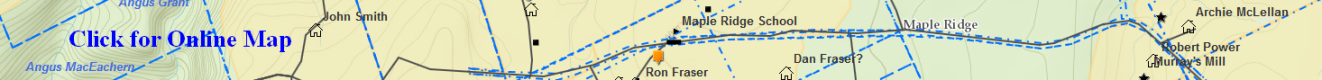  MacNeil_Family– (Eigg Mountain Settlement History)John MacNeil, Brown married Mary Grant. See Rankin page 331. Rankin stated that “Donald, son of Donald, son of John (Brown), married Sarah Grant…” I believe the correct line is Donald, son of Alexander, son of John (Brown) married Sarah Grant. Also the correct line for his brother Michael would be Michael, son of Alexander, son of John (Brown) married Mary MacDonald.	Alexander MacNeil (b. 1793-d. December 1882) Probate file A-787 page 20/868 Antigonish Estate File 1886-1888 married Elizabeth MacKenzie (d. by 1871)	1871 Census Arisaig District Division 1 # 35	1881 Census Arisaig District # 231Donald MacNeil (b. 1833-d. by 1891) received land in his father’s will married Sarah Grant (b. 1852-d. 1939) last will and testament page 262/539 Antigonish Will Book 1925-1956 born Knoydart d/o Angus and Mary Grant married February 17, 1873 at Arisaig NSVS. Left 100 acres to grandson Donald Joseph MacNeil.		1881 Census Arisaig District # 231		1891 Census Malignant Brook District # 86			John Joseph MacNeil (b. February 18, 1874) SMAR			John MacNeil (b. 1876)			Catherine MacNeil (b. 1879)			John Angus MacNeil (b. March 21, 1882) SMAR			Alexander Neil MacNeil (b. July 23, 1883) SMAR			William Bernard MacNeil (b. July 1, 1885) SMAR		Michael MacNeil (b. 1835) married Mary MacDonald (b. 1839)		1871 Census Arisaig District Division 1 # 34		1881 Census Arisaig District # 230		1891 Census Malignant Brook District # 85			John MacNeil (b. 1864)			Joseph MacNeil (b. 1866)			Alexander MacNeil (b. 1868)			Mary Isabella MacNeil (b. December 24, 1870) SMAR			Margaret Elizabeth MacNeil (b. September 27, 1873) SMAR			Mary Sarah MacNeil (b. September 27, 1873) SMAR			Donald Peter MacNeil (b. February 19, 1876) SMAR			James Michael MacNeil (b. March 5, 1878) SMAR			John MacNeil (b. 1880)John MacNeil, Breac (pioneer) (d. 1831) last will and testament page 92/775 Antigonish Will Book 1821-1882John MacNeil, Breac (d. 1861) Probate file A-293 page 361/937 Antigonish Estate File 1860-1864 died interstate married Margaret MacDonald. See Rankin page 329.		Donald MacNeil (d. by 1871) married Janet Grant (b. 1806)		1871 Census Arisaig District Division 1 # 37Donald/Daniel MacNeil (b. 1831) married Christina “Christy” MacDonald (b. 1847-d. by 1881) d/o John and Ann (MacKinnon) MacDonald married February 15, 1871 at Arisaig NSVS1871 Census Arisaig District Division 1 # 371881 Census Arisaig District # 2331891 Census Malignant Brook District # 90John Donald MacDonald (b. January 6, 1873) SMAR married Mary BeatonJohn MacNeil (b. 1833) born Malignant Cove NSVS married Jane MacDonald (b. 1835) born Merigonish married May 26, 1866 at Arisaig NSVS		1871 Census Arisaig District Division 1 # 38		1881 Census Arisaig District # 234		1891 Census Malignant Brook District # 91			Angus MacNeil (b. 1865)			Margaret MacNeil (b. 1870)			Donald/Daniel Peter MacNeil (b. October 5, 1872) SMARAngus MacNeil (Senior) (d. 1864) probate file A-516 Back Settlement Malignant Cove page 300/653 Antigonish Probate File 1873-1875 married Mary (b. 1801-d. by 1881) born Ireland 1871 Census Arisaig District Division 1 # 48			Margaret MacNeil (b. 1832)			1881 Census Arisaig District # 76			Angus MacNeil (b. 1834) left half of farm in his father’s will			1881 Census Arisaig District # 76			Jenet MacNeil (b. 1840)			1881 Census Arisaig District # 76			Donald MacNeil (b. 1842) left half the farm in his father’s willJames MacNeil (b. 1811) married Isabella (b. 1811-d. by 1881)1871 Census Arisaig District Division 1 # 361881 Census Arisaig District # 2321891 Census Malignant Brook District # 89		John MacNeil (b. 1841)		Donald MacNeil (b. 1843)		Catherine MacNeil (b. 1846)Angus J MacNeil (b. 1848-d. 1932) last will and testament page 121/539 Antigonish Will Book 1925-1956 married Lydia MacKenzie (b. 1853)		1891 Census Malignant Brook District # 89John A MacNeil (b. January 3, 1889) SMAR married Catherine received farm in his father’s will			Mary Belle MacNeil (b. October 18, 1891) SMAR			Bessie Ann MacNeil (b. October 5, 1892) SMAR			James Francis MacNeil (b. July 8, 1894) SMAR			Mary Catherine MacNeil (b. December 12, 1895) SMAR Boston			Margaret MacNeil (b. March 17, 1897) SMAR			Ellen Maria MacNeil (b. May 22, 1899) SMAR			Angus Joseph MacNeil (b. 1901) Antigonish			Agnes MacNeil (b. March 16, 1903) SMAR			Colin Francis MacNeil (b. October 27, 1904) SMAR Cape Breton		Elizabeth MacNeil (b. 1850)